Dinosaurs Scavenger Hunt – World Book Kids Learn more about the prehistoric reptiles that once ruled on the World Book Web.  Find It! 1. How long did dinosaurs live on earth? ________________________________________________________________ 2. What does dinosauria mean? ________________________________________________________________ 3. There are two types of dinosaurs. Name the two types? ________________________________________________________________ ________________________________________________________________ 4. What type of dinosaur had hips shaped like birds? ________________________________________________________________ 5. What type of dinosaur had hips shaped like lizards and were the biggest and fiercest dinosaurs? ________________________________________________________________ 6. How do scientists learn about dinosaurs? ________________________________________________________________ 7. What do most scientists believe caused dinosaurs to die out?  ________________________________________________________________ 8. How long ago did dinosaurs die out? ________________________________________________________________ 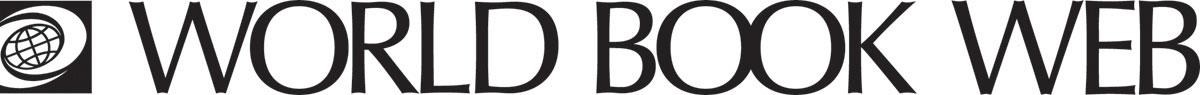 Did you know? Most scientists think that birds are the only type of dinosaur to survive.  Dinosaurs were not lizards. Dinosaurs were quick, graceful, and intelligent beings. Some types cared for their young. Pterosaurs are dinosaurs that could fly.  Learn More! Learn more about pterosaurs here: http://www.worldbookonline.com/kids/home#article/ar831276 Learn why scientists believe birds are descendants of certain small dinosaurs: http://www.worldbookonline.com/contents/common-content/wbecontent/vd/tb/am000103.mp4 Learn more about the science of palentology and the study of dinosaurs http://www.worldbookonline.com/kids/home#article/ar831700  Test your knowledge and do our Dinosaur Quiz http://www.proprofs.com/quiz-school/quizshowall.php?title=world-book-triviaquiz-for-kids35dinosaurs  Dinosaurs Scavenger Hunt | World Book Kids Answer Key 160 million years. Terrible lizards. Ornithischians and Saurishians Ornithischians Saurishians Studying fossils An asteroid crashed into the earth 65 million years ago. Dinosaurs Scavenger Hunt | World Book Kids 